INDICAÇÃO Nº__________ 1986______________/2017INDICANTE: VEREADOR ROBERTO LETRISTA DE OLIVEIRAINDICADO: PREFEITURA MUNICIPALASSUNTO: LIMPEZA E TROCA DAS TAMPAS DE ’’BUEIROS´´                                      Excelentíssimos Senhores Vereadores, com base no múnus público de que somos investidos, INDICO À MESA, para que valendo-se de minhas prerrogativas, seja Oficiado ao Exmº Senhor Prefeito Municipal, que adote em caráter de urgência, providências junto as Secretarias correlatas no sentido de se “REALIZAR OS SERVIÇOS PARA LIMPEZA E TROCA DE TAMPAS DOS ‘’BUEIROS’’ AO LONGO DA AVENIDA ÍTALO ADAMI E BEM COMO A CONTENÇÃO DE ÁGUA DESPEJADAS POR IMÓVEIS NAS SARJETAS EM VÁRIOS PONTOS DESTA AVENIDA.           Plenário Vereador Maurício Alves Braz, 25 de Setembro de 2017 ROBERTO LETRISTA DE OLIVEIRA Vereador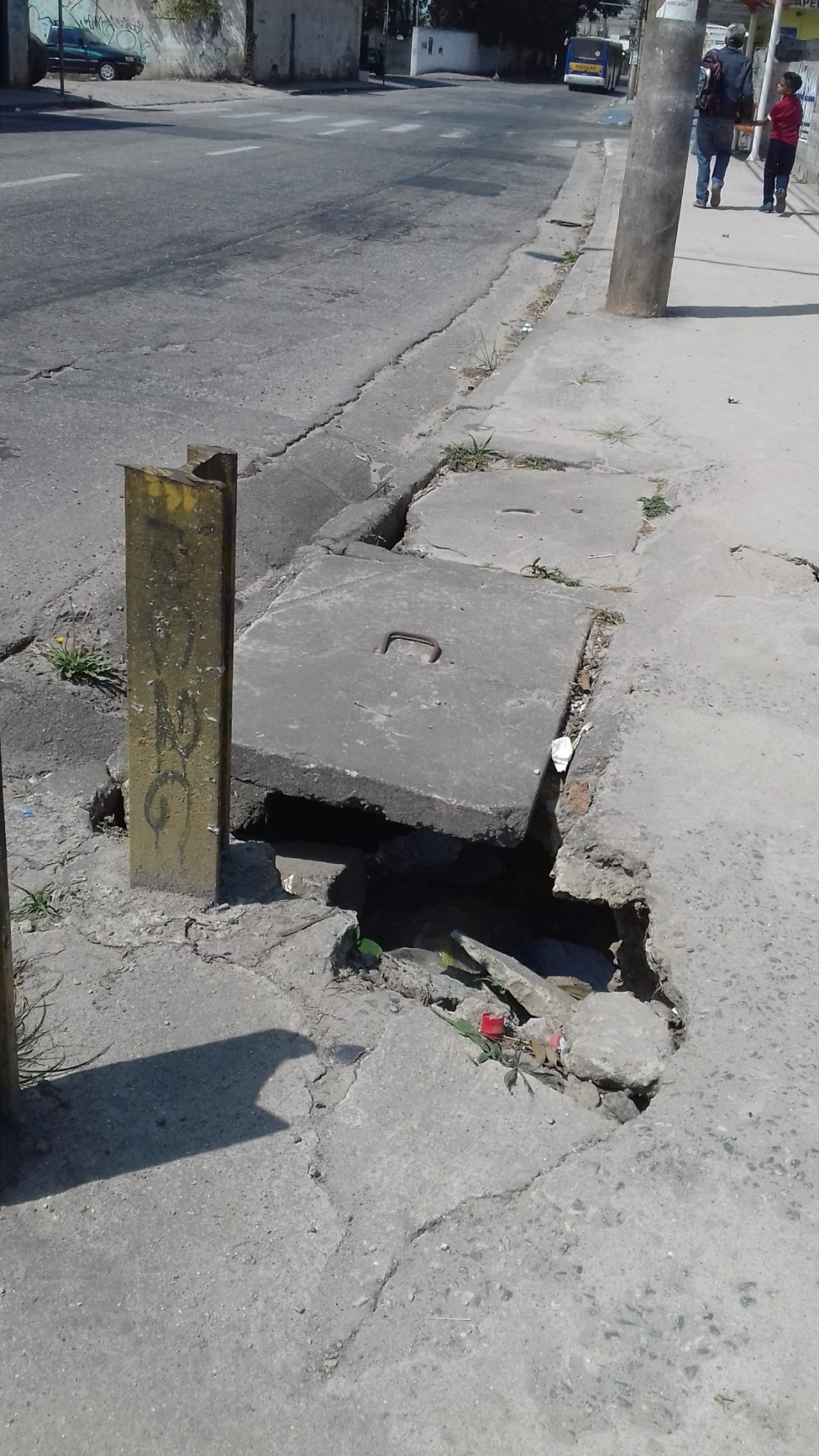 